SKILLS ANALYSIS SHEET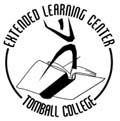 STUDENT NAME:INSTRUCTOR:SKILLTEST A DATETEST A DATEGRADETEST B DATEGRADEUnit I Building Effective SentencesUnit I Building Effective SentencesUnit I Building Effective SentencesUnit I Building Effective SentencesUnit I Building Effective SentencesUnit I Building Effective SentencesSIMPLE SENTENCECOMPOUND SENTENCECOMPLEX SENTENCECOMPOUND/ COMPLEX SENTENCEUnit II Avoiding Major Sentence ErrorsUnit II Avoiding Major Sentence ErrorsUnit II Avoiding Major Sentence ErrorsUnit II Avoiding Major Sentence ErrorsUnit II Avoiding Major Sentence ErrorsUnit II Avoiding Major Sentence ErrorsFragmentsCoordination ErrorsSubordination ErrorsUnit III Grammatical ConsistencyUnit III Grammatical ConsistencyUnit III Grammatical ConsistencyUnit III Grammatical ConsistencyUnit III Grammatical ConsistencyUnit III Grammatical ConsistencyPronoun ReferencePronoun AgreementMisplaced & Dangling ModifiersSubject/Verb AgreementVerb ShiftsParallelismUnit IV Understanding Punctuation and MechanicsUnit IV Understanding Punctuation and MechanicsUnit IV Understanding Punctuation and MechanicsUnit IV Understanding Punctuation and MechanicsUnit IV Understanding Punctuation and MechanicsUnit IV Understanding Punctuation and MechanicsComma UsageQuotation MarksCapitalsSpelling Trouble WordsPunctuation MechanicsPronoun Case